1)Найти вторую производную №12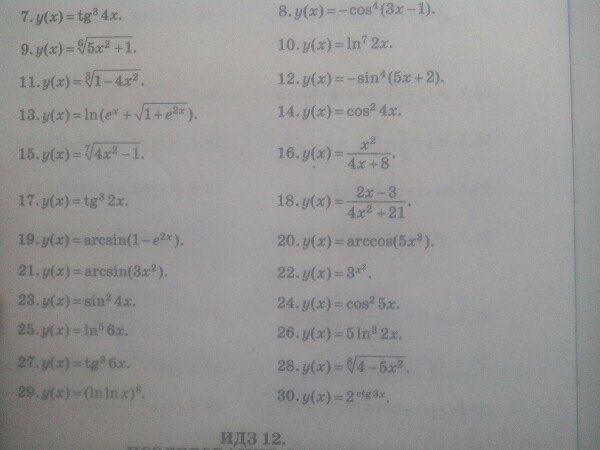 2)найти производную №12.1-12.7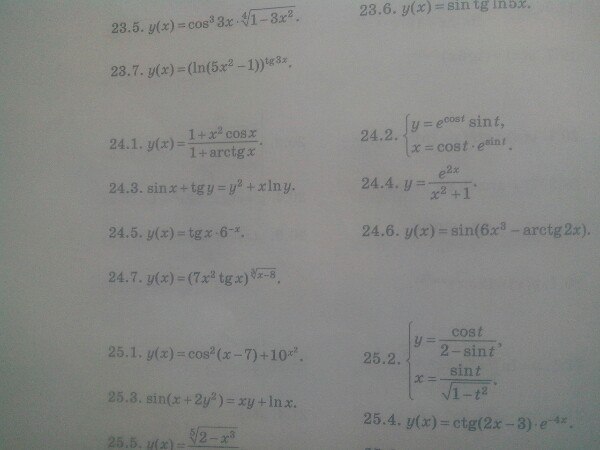 3) исследовать функцию 12.1 и 12.2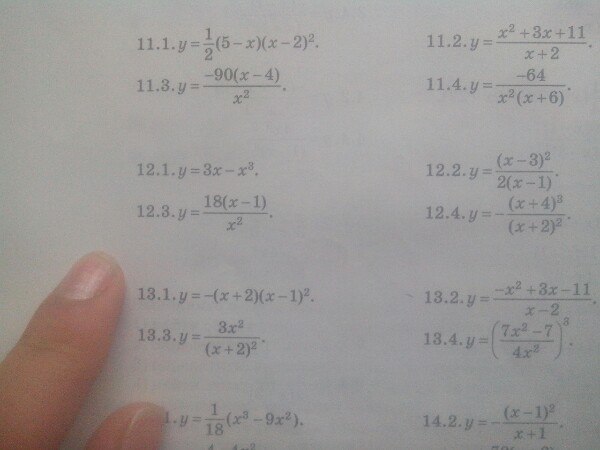 